Министерство образования и науки РИ 
Государственное бюджетное образовательное учреждение
«Средняя общеобразовательная школа №19 с.п.Сагопши» Дополнительная общеобразовательная общеразвивающая
 программа «Ботаника и зоология»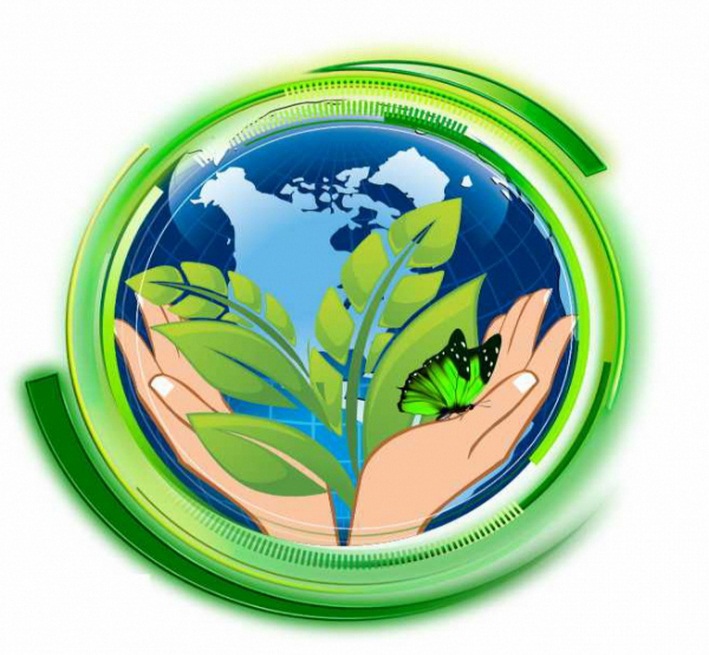 Возраст обучающихся: 12–16 лет                                                       «БОТАН»                                                                                                                          Составитель Гандалоева Х.Н.                                                                                                                   Учитель биологии высшей категории                                                                                к.б.н.с.п.Сагопши     2020 г.ПОЯСНИТЕЛЬНАЯ ЗАПИСКА.Нашему времени свойственна все более возрастающая взаимозависимость людей. Их жизнь, условия  труда и быта почти целиком зависят от правильности решений, принимаемых очень многими. В свою очередь, деятельность отдельного человека также влияет на судьбу многих. Именно поэтому очень важно, чтобы биология стала неотъемлемой составной частью мировоззрения каждого человека независимо от его специальности. Инженеру-строителю, инженеру-технологу, инженеру-мелиоратору знание  науки  о  жизни  необходимо так же, как врачу или агроному, ибо только в этом случае они будут представлять последствия своей производственной деятельности для природы и человека. Необходимы биологические знания и представителям гуманитарных специальностей как важная часть общечеловеческого культурного наследия. Вовлечь  школьников  в  процесс познания  живой  природы, заставить  их  задуматься  о  тонких  взаимоотношениях  внутри  биоценозов, научить    высказывать свои  мысли  и  отстаивать их – это  основа  организации биологического  кружка, т.к. биологическое  образование  формирует  у  подрастающего  поколения  понимание  жизни  как  величайшей  ценности. Решение глобальных проблем, с которыми столкнулось человечество на рубеже 20-21 веков, дало мощный толчок развитию науки. Проблемы здоровья общества, экологические и продовольственные проблемы можно решить с помощью открытий в области биологии. Поэтому обществу как никогда необходимы специалисты биологического профиля.Общебиологические знания необходимы не только специалистам, но и каждому человеку в отдельности, т.к. только понимание связи всего живого на планете поможет нам не наделать ошибок, ведущих катастрофе. Вовлечь школьников в процесс познания живой природы, заставить их задуматься о тонких взаимоотношениях внутри биоценозов, научить высказывать свои мысли и отстаивать их -это основа организации биологического кружка, т.к. биологическое образование формирует у подрастающего поколения понимание жизни как величайшей ценности. Биологический кружок организуется для учащихся 5- 10-х классов, которые уже знакомы по урокам природоведения и биологии с миром живых организмов. Среди отличительных особенностей данной дополнительной образовательной программы можно назвать следующие: Охватывает большой круг естественно-научных исследований и является дополнением к базовой учебной программе общеобразовательной школы;Добавлен раздел изучения особенностей природы Ингушетии (природные комплексы, растительный и животный мир, природоохранная деятельность);Таким образом, новизна и актуальность программы заключается в сочетании различных форм работы, направленных на дополнение и углубление биолого-экологических знаний, с опорой на практическую деятельность и с учетом региональных, в том числе экологических, особенностей. Занятие в кружке позволит школьникам, с одной стороны, расширить свои знания о мире живой природы, с другой - продемонстрировать свои умения и навыки в области биологии перед учащимися школы, так как предполагается организация внеклассных мероприятий с участием кружковцев.Курс, рассчитанный на 72 академических часа, включает теоретические и практические занятия по экологии, микробиологии, ботанике, зоологии, анатомии и физиологии человека. Несмотря на то, что вопросы профориентации не являются главной целью биологического кружка, разнообразная деятельность, запланированная на занятиях, возможно, поможет юным биологам определиться с выбором своей будущей профессии. Цель программы:Познакомить учащихся с многообразием мира живой природы, с теми сложными, но хрупкими взаимоотношениями, которые установились между живыми организмами за миллионы лет эволюции,заставить задуматься о огромной роли человека в сохранении экологического равновесия и его ответственности за происходящее на планете и собственное здоровье.Основные задачи программы:ОбразовательныеРасширять кругозор, что является необходимым для любого культурного человека.Способствовать популяризации у учащихся биологических и экологических знаний.Ознакомление с видовым составом флоры и фауны окрестностей; с редкими и исчезающими растениями и животными местности; с правилами поведения в природе;Знакомить с биологическими специальностями.РазвивающиеРазвитие навыков при уходе за комнатными растениями, при составлении и систематизации биологических коллекций и гербариев, а так же навыки работы с микроскопом.Развитие навыков общение и коммуникации.Развитие творческих способностей ребенка.Формирование экологической культуры и чувства ответственности за состояние окружающей среды с учетом региональных особенностей.Формирование приемов, умений и навыков по организации поисковой и исследовательской деятельности, самостоятельной познавательной деятельности, проведения опытов.Формирование потребности в здоровом образе жизни.ВоспитательныеВоспитывать интерес к миру живых существ. Воспитывать ответственное отношение к порученному делу.Условия реализации программыВозраст детей, участвующих в реализации данной программы, 10-17 лет.Продолжительность образовательного процесса - 1 год.Количество часов - 2 учебных часа в неделю (2 занятия по 1 ч)За год (36 недель ) - 72 занятия.Формы организации деятельности учащихся на занятияхГрупповая ИндивидуальнаяФормы и методы, используемые в работе по программеСловесно-иллюстративные методы:рассказ, беседа, дискуссия, работа с биологической литературой.Репродуктивные методы: воспроизведение полученных знаний во время выступлений.Частично-поисковые методы (при систематизации коллекционного материала).Исследовательские методы(при работе с микроскопом).Наглядность: просмотр видео-, кино-,диа-, слайдфильмов, компьютерных презентаций,биологических коллекций, плакатов, моделей и макетов. Ожидаемый результат:положительная динамика социальной и творческой активности обучаемых, подтверждаемая результатами их участия в конкурсах различного уровня, фестивалях, смотрах, соревнованиях.повышение коммуникативности;появление и поддержание мотивации к углубленному изучению биологии и экологии;умение пользоваться современными источниками информации и давать аргументированную оценку информации по биологическим вопросам; работать с научной и учебной литературой;сформировавшиеся биолого-экологические знания, умения и навыки, одновременно приобретенные навыки организации внеклассной эколого-краеведческой работы: проведения викторин, бесед, классных часов с учащимися начальной школы;ведение здорового образа жизни.Среди форм организации контроля и оценки качества знаний дополнительного образования,наиболее эффективно используются такие, как:1. Тестирование.2. Занятие контроля знаний. 3. Смотр знаний, умений и навыков (олимпиада, викторина, интеллектуальная разминка и прочее). 4. Дискуссия. 5. Проектно-исследовательская работа. 6. Конференция. 7. Творческий отчет о экскурсии , о проведении опыта, наблюдения, о проведении внеклассного мероприятия. 8. Отчетная выставка. Учебно-тематический планТематический план работы биологического кружка на СентябрьТема 1. Природа под микроскопом.Тематический план работы биологического кружка на ОктябрьТема 2. Осенние явления в природе.Тематический план работы биологического кружка на НоябрьТема 3. Зеленый мир.Тематический план работы биологического кружка на ДекабрьТема 4. Мир животных.Тематический план работы биологического кружка на ЯнварьТема 5. Организм человека.Тематический план работы биологического кружка на ФевральТема 6. Эволюция природы.Тематический план работы биологического кружка на МартТема 7. Весна в природе.Тематический план работы биологического кружка на АпрельТема 8. Природа под охраной.Тематический план работы биологического кружка на МайТема 9. Здоровье человека и окружающая среда.Литература для учителяЗанимательное растениеводство. Автор-составитель : Г.Н. Белякова. – Барнаул, 2006. – 29 с.Ее величество почва./Методическое пособие по краеведению. Авторы – составители: Н.В. Батлук, Н.Б. Козлова. – Барнаул, 2006. – 44 с.Новиков В.С., Губанова И.А. Школьный атлас-определитель высших растений 6 Кн. Для учащихся. – М.6 просвещение, 1991. – 240с.Сорокина Л.В. Тематические игры и праздники по биологию – М.:Т.Ц. Сфера, 2005. – 96 с.Тяглова Е.В. Исследовательская и проектная деятельность учащихся по  биологии: метод.пособ. – М.:Глобус, 2008. – 255с.Литература для учащихсяГерасимов С.О., Журавлев И.М. Редкие комнатные растения. – М. Аквариум, 1997, 224с.Акимушкин И.И. Причуды природы (кн. 2) – М.: Юный натуралист, 1992. – 128с.Алексеев В.А. 300 вопросов и ответов о животных океана. – Ярославль, «Академия развития», 1998. – 240с.Алексеев В.А. 300 вопросов и ответов о насекомых. – Ярославль, «Академия развития», 1998. – 256с.Алексеев В.А. 300 вопросов и ответов о птицах. – Ярославль, «Академия развития», 1998. – 240с.Алексеев В.А. 300 вопросов и ответов по экологии. – Ярославль, «Академия развития», 1998. – 240с.Косицкий Г.И., Дьяконова И.Н. Резервы нашего организма: Кн. Для учащихся. – М.: Просвещение, 1993. – 159с.Кофман М.В. Озера, болота, пруды и лужи и их обитатели. М.: Муравей, 1996. 272с.Новиков В.С., Губанова И.А. Школьный атлас-определитель высших растений 6 Кн. Для учащихся. – М.6 просвещение, 1991. – 240с.Принята на заседании   педагогического советаот « 30» октября   2020 г.Протокол № ___________________             Утверждаю:  Директор ГБОУ «СОШ №19      с.п.Сагопши»_____________/Коригова М.М./«__» ______________ 20__ г.№/ месяцТемыКоличество занятийКоличество занятийКоличество занятий№/ месяцТемыОбщееВ том числе теоретическихВ том числе практических1/IXПрирода под микроскопом.9452/XОсенние явления в природе.6243/XIЗеленый мир.8354/XIIМир животных.9455/IОрганизм человека8356/IIЭволюция природы.9457/IIIВесна в природе7348/IVПрирода под охраной.8359/V-VIЗдоровье человека и окружающая среда.844Всего723042№Темы занятийКол-во часовФорма занятий1Введение. Методы исследования природы. Правила безопасности и меры первой помощи. 1Вводная лекция с элементами беседы и практической деятельности.2.Исследования природы с помощью микроскопа. Правила работы с микроскопом. Приготовление микропрепаратов.1Рассказ учителя. Беседа. Практическая раб.3.Самые маленькие организмы. Особенности и разнообразие бактерий.1Рассказ, организация работы по мини-проектам4.Бактерии в жизни человека.1Беседа, Проектная деятельность5. Бактерии в жизни человека.1Проектная деятельность6.«Суд над бактерией»1Деловая Игра7Простейшие организмы.1Рассказ, исследовательская работа с микроскопом8Клетки растений и животных.1Рассказ, исследовательская работа с микроскопом9Что показал нам микроскоп.1Викторина, отчетное занятие№Темы занятийКол-во часовФорма занятийВведение. Сезонность в природе. Фотопериодизм. 1Вводная лекция с элементами беседы и практической деятельности.Осень в жизни растений и животных.1Рассказ учителя. Беседа. Практическая раб.«Тихая охота». Правила сбора  и переработки грибов. Первая помощь при отравлении.1Беседа, экскурсия с фотоаппаратомПодготовка  выставки и презентации мини-проектов.1Практическая работаПрезентация работ1Практическая работаАх, осень1Игра№Темы занятийКол-во часовФорма занятий1Мир растений. Особенности и многообразие растений.1Вводная лекция с элементами беседы , экскурсия.2.Тайны жизни растений. Строение растений и жизнедеятельность. Органы растений и их функции.1Рассказ учителя. Беседа. Практическая раб.3.Кто такие? Где живут? Определение растений.1Практическая работа с гербарием4.Определение растений. Подготовка внеклассного мероприятия «Что ты знаешь о растениях?».1Практическая работа.5.Роль растений в природе и жизни человека.1Беседа. Проектная деятельность6.Съедобные и ядовитые растения.1Рассказ. Проектная деятельность.7Лекарственные растения.1Рассказ. Проектная деятельность.8Растения красной книги Алтайского края  и меры по их охране.1Рассказ, проектная деятельность. №Темы занятийКол-во часовФорма занятий1Мир животных. Особенности и многообразие животных.1Вводная лекция с элементами беседы .2.Тайны жизни одноклеточных животных. Выращивание культуры инфузории-туфельки. 1Рассказ учителя. Беседа. Практическая раб.3.Мир беспозвоночных животных.1Исследовательская работа с рисунками и справочниками4.Определение членистоногих по рисункам и коллекции.1Практическая работа.5.В мире позвоночных животных.Холоднокровные животные.1Беседа. Проектная деятельность6.В мире позвоночных животных.Теплокровные животные.1Рассказ. Проектная деятельность.7Животные в жизни человека.1Рассказ. Проектная деятельность.8Животные красной книги Алтайского края и меры по их охране.1Рассказ, проектная деятельность. 9Праздничная зоо-викторина. 1Игровое занятие№Темы занятийКол-во часовФорма занятий1Человек –особенный.1Вводная лекция с элементами беседы .2.Как появился человек. Выявление доказательств эволюции человека.1Рассказ учителя. Беседа. Практическая раб.3.Особенности устройства и работы систем органов человека.1Исследовательская работа с рисунками и справочниками4.Функциональные пробы и исследования работы организма человека.1Практическая работа.5.Особенности ВНД человека.1Беседа. Проектная деятельность6.Факторы здоровья человека.1Рассказ. Проектная деятельность.7Влияние вредных привычек на здоровье.1Рассказ. Проектная деятельность.8Я буду здоровым1Рассказ. Проектная деятельность.№Темы занятийКол-во часовФорма занятий1Теория эволюции.От Дарвина до Опарина.1Вводная лекция с элементами беседы .2.Доказательства эволюции.1Рассказ учителя. Беседа. Поисково-исследов. работа3.Начало эволюции.Рождение Земли.1Исследовательская работа с рисунками и справочниками4.Первые «живые» в океане.Эволюционное дерево (аппликация).1Коллективная творческая деятельность5.Завоевание суши.1Беседа. Проектная деятельность6.История динозавров.1Рассказ. Проектная деятельность.7Необыкновенные предки современных теплокровных.1Рассказ. Проектная деятельность.8Эволюция сегодня и завтра1Рассказ. Викторина.9Взгляд в будущее1Рассказ. Викторина.№Темы занятийКол-во часовФорма занятийПризнаки весны. 1Вводная лекция с элементами беседы . Стихи. Загадки.Весна в жизни растений.1Рассказ учителя. Беседа. Проращивание семян (опыты)Первоцветы под охраной.По страницам красной книги Ингушетии1Рассказ учителя, проектная деятельностьВырастить растение своими руками.Основы растениеводства. Выращивание рассады овощных и комнатных растений.1Рассказ. Практическая работаСпособы вегетативного размножения растений.1Беседа. Практическая работаВесна в жизни животных.1Рассказ. Проектная деятельность.Международный День птиц.1Подготовка праздника.№Темы занятийКол-во часовФорма занятий1Экологические проблемы.1Вводная лекция с элементами беседы . Выбор проекта.2.Экологические организации.1Рассказ учителя. Исследовательская  работа .3.Состояние природы в районе нашего села.1Обзорная экскурсия, фоторепортаж4.Исследования состояния природы. ПДК.1Практическая работа5.Методы охраны природы. Природоохранные территории.1Рассказ. Исследовательская  работа .6.Экологическая тропа.1Разработка проекта, экскурсия7Экологические проекты.1Практическая деятельность, презентации8Защита проектов1Практическая деятельность№Темы занятийКол-во часовФорма занятийЗдоровье и факторы риска болезни.1Вводная лекция с элементами беседы . Здоровье и наследственность. Здоровье и среда жизнедеятельности человека.1Рассказ учителя, проектная деятельностьВлияние загрязнений среды на здоровье человека.1Рассказ. Поисково - исследов. работаАнализ уровня загрязненности среды жизнедеятельности человека.1Беседа. Практическая работаЗдоровый образ жизни.1Рассказ. Проектная деятельность.Культура питания.Анализ  состава пищевых продуктов.1Беседа. Практическая работа.Итоговое отчетное занятие.1Конкурс проектов. Конференция.Резервное занятие